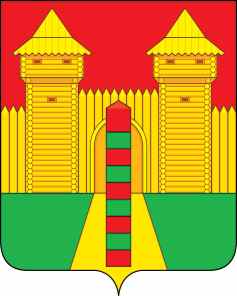 АДМИНИСТРАЦИЯ  МУНИЦИПАЛЬНОГО  ОБРАЗОВАНИЯ «ШУМЯЧСКИЙ   РАЙОН» СМОЛЕНСКОЙ  ОБЛАСТИПОСТАНОВЛЕНИЕот 24.03.2022г. № 151        п. ШумячиВ соответствии с Уставом муниципального образования «Шумячский район» Смоленской области, на основании пункта 4 части 1 статьи 56 Жилищного кодекса Российской Федерации, решения комиссии по жилищным вопросам при                           Администрации муниципального образования «Шумячский район» Смоленской               области от 23.03.2022 годаАдминистрация муниципального образования «Шумячский район»                             Смоленской областиП О С Т А Н О В Л Я Е Т:1. Снять с учета в качестве нуждающихся в улучшении жилищных условий   Индыкову Викторию Васильевну, 12.08.1995 года рождения, в составе семьи из двух человек, в том числе: Шварц Анастасия Альбертовна – дочь, 03.03.2017 года                        рождения. 2. Признать утратившими силу постановление Администрации                                       муниципального образования «Шумячский район» Смоленской области от 30.10.2020 № 532 «О признании нуждающимся в улучшении жилищных условий».3. Настоящее постановление вступает в силу со дня его подписания.О снятии с учета в качестве нуждающихся в улучшении жилищных условий Глава муниципального образования «Шумячский район» Смоленской областиА.Н. Васильев